Michif LanguageColors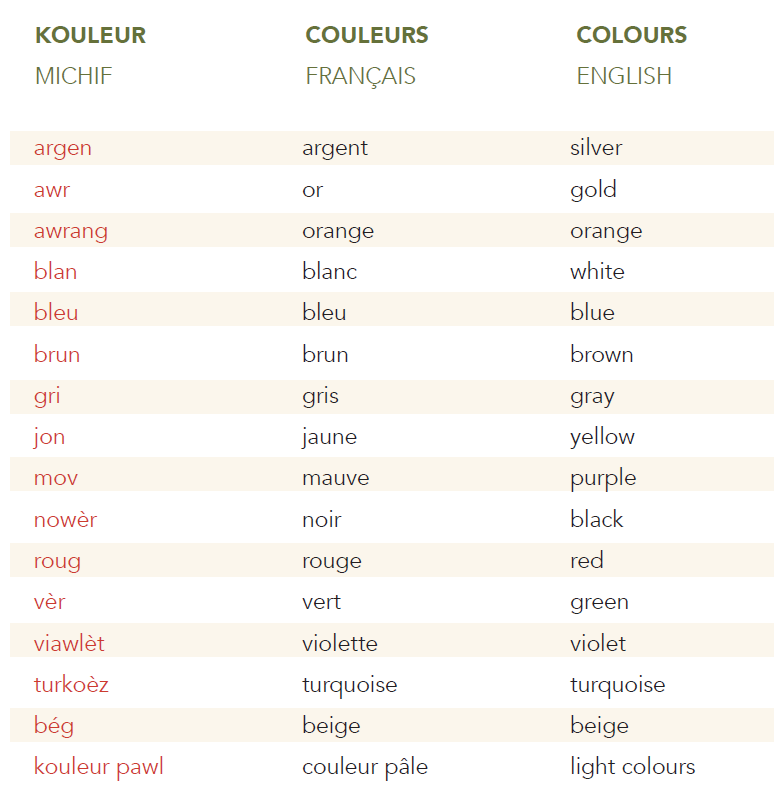 Michif LanguageColors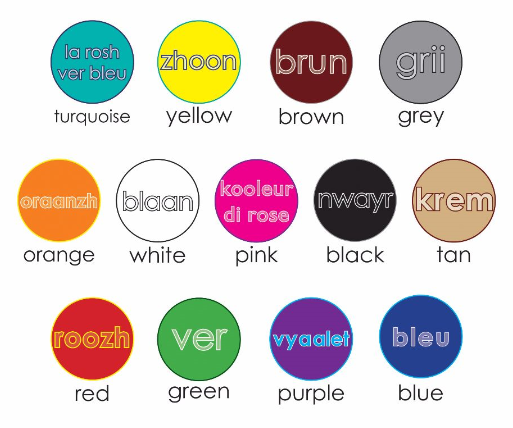 